Carta de Contar y Valor de Posición para Padres de Primer Grado Estimada Familia de Primer Grado,Durante la semana del <date> estaremos comenzando una nueva unidad de contar y valor de posición.  El propósito de esta carta es para darle información preliminar sobre nuestra unidad nueva.  Enfoque de la UnidadSu estudiante de primer grado se enfocará en contar patrones y entender el valor de posición durante esta unidad.  Los estudiantes tendrán oportunidades de contar grupos de hasta 100 objetos, y leer y escribir esos números que han contado.  Contaran en alto hasta 150 para ayudar con el entendimiento de que contar patrones se extiende más allá de 100.  Los estudiantes aprenderán a empezar a contar desde cualquier número y contar hacia arriba de ese número, en lugar de siempre comenzar en uno.   A medida que los estudiantes trabajan con números de dos-dígitos, aprenden que los dígitos representan cantidades de diez y uno.  Entonces usan ese conocimiento para comparar números para ver cuáles son menos de, igual a, o más que otros números usando símbolos <, =, and >.  Este entendimiento de valor de posición es fundamental a medida que los estudiantes establezcan fluidez en sumar y restar.  Edificando sobre Matematicas PasadasEl año pasado su hijo aprendió a contar en grupos de hasta 20 objetos, y leer y escribir esos números.  También trabajaron en contar en alto hasta el 100, comenzando de cualquier número, y contar por decenas hasta el 100.  Exploraron conceptos temprano de valor de posición a medida que aprendían los números “teen” (13-19) hechos de “diez y algo más”.  Los estudiantes compararon números entre 10 usando palabras para decir cuál era menos de, igual a, o más qué, pero no necesitaron usar los símbolos en sus comparaciones.  Estrategias que Los Estudiantes AprenderánLos estudiantes aprenderán a contar hacia arriba de cualquier número que se le ha dado entre 150.Los estudiantes aprenderán a agrupar objetos por decenas y sus restantes como una manera precisa de contar grupos más grandes de objetos.  Escribirán el número de grupos de decenas y unidades al igual que el número total de objetos.  Se usarán una variedad de objetos para contar.  Los estudiantes también aprenderán a contar artículos en una foto al circular grupos de decenas para ayudarles a encontrar el total.  Los estudiantes pudieran usar una estera de trabajo etiquetada “tens” (decenas) y “ones” (unidades) para ayudarles a organizar materiales mientras establezcan números.  Esto les ayudara a entender que representan los dígitos.  También les ayudara a ver la importancia de donde se encuentran los dígitos entre un número.  El numero 16 es mucho más diferente del número 61 debido al número de decenas y unidades que representan los dígitos.Ideas para el Apoyo en CasaDele un número a su hijo y haga que cuente hacia arriba por uno desde ese número (entre 150).  Ayúdeles a entender que mientras cuentan, cada número es uno más que el ultimo.  Pudiera decir, “¿Empieza con 84 y cuenta por uno” o “¿Que son los siguientes cinco números después de 49?”  Pudieran hasta turnarse diciendo los siguientes números hasta que lleguen al número final.Rete a su hijo a contar un gran número de objetos (hasta el 100) al agruparlos en decenas y unidades para encontrar el total.  Entonces deje que escriba el total.  Algunas ideas para objetos pueden ser pilas de centavos, popotes agrupados con ligas elásticas, o frijoles o tapaderas de botellas en vasos pequeños.  Pudiera preguntar: ¿Cuánto tienes por todo?  ¿Cuál es el digito en el lugar de las decenas?  Muéstrame.  Puede dividir los objetos en dos grupos y luego preguntar a su estudiante que compare para encontrar cual grupo es <, =, o >.  Es importante que usen el vocabulario cuando expliquen menos de, igual a, o más que mientras aprenden el significado de los símbolos.  Juegue el juego “Que Si”.  Esto se puede hacer oralmente o puede que su hijo escriba las respuestas para usted.  Pregunte, “¿Que si tuviera 4 grupos de decenas y 3 unidades?  ¿Cuantos tuviera?”  Use una variedad de números entre 100.  ¡No se olvide de usar el número cero como digito!  ¡Leyendo libros es una buena manera de mejorar el aprendizaje!  Pudiera mirar los siguientes títulos en su biblioteca local o pudiera encontrar versiones gratis en línea para apoyar el aprendizaje en esta unidad. From One to One Hundred de Teri Sloat The 100th Day of School de Angela Shelf MedearisThe King’s Commissioners de Aileen FriedmanOne Hundred Hungry Ants de Elinor J. Pinczes100th Day Worries de Margery CuylerThe Wolf’s Chicken Stew de Keiko Kasza¡Gracias por servir como compañero del éxito de su hijo como matemático!  <firma>    Los estudiantes comienzan a pensar en un grupo de decenas como una unidad que se puede contar rápidamente como “diez” en lugar de diez objetos individuales.  Esto es un gran cambio que toma tiempo para estudiantes de primer grado y toma experiencia con materiales para desarrollar.  Esto sucede en etapas.  Para encontrar el total, los estudiantes usualmente comienzan al contar todos los artículos por uno.  Incluso después de identificar cuatro grupos de decenas y dos restantes, pudieran todavía contar todos los artículos para encontrar el total.  Finalmente, pueden encontrar el total basado solamente en el número de decenas y unidades.  Aun así, les pudiera gustar contar por unidades solo para asegurarse que están correctos.  Con el tiempo sabrán que es cierto sin contar de nuevo.  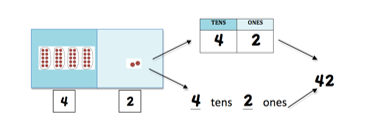 “Tengo 4 grupos de diez y 2-restantes.  Eso significa que hay 42 contadores en total.”